Freedom of Information Request You requested: I am writing in response to the Freedom of Information request you submitted to this office by email dated 5th May 2015. I have now been able to consider your request, and I can confirm the following information under section 1 (1) (a) of the Act:Could you please tell me how many people have been recruited in the department as contingent workers in every financial year since 2010/11? Contingent labour should cover all workers employed by the department on a non-permanent basis. For example, as consultants or agency staff. If possible, could you also provide me with the information that shows a breakdown of the type of work carried out by workers recruited as contingent labour, the organisation from which they were hired, and the total cost of their services?2010/11 –	Do not hold2011/12 –	02012/13 –	1 temporary member of staffAdministrative supportKelly Services £1182.062013/14 – 	02014/15 – 	1 temporary member of staffPress office supportCapita Resourcing Ltd£34,127.87Could you please tell me how many people have been promoted in the department in every one of the five financial years since 2010/11, including a breakdown by job grade? Could you also please provide the figures for promotions as a proportion of total employees within each grade and the department as a whole?The following people were promoted in AGO after civil service wide fair and open competitions;2010/11 – 	Do not hold2011/12 – 	1 x SCS1a promoted to SCS2 (1 x SCS1a - total staff 38)               	1 x AO promoted to EO (1 of 6 AOs – total staff 38)2012/13 – 	1 x AO promoted to EO (1 of 6 AOs –total staff 38)2013/14 – 	Do not hold2014/15 – 	1 x Grade 7 promoted to Grade 6 (1 of 3 G7s – total staff 39)                	1 x HEO promoted to SEO (1 of 5 HEOs – total staff 39)2015/16 – 	1 x SCS 1 promoted to SCS2 (1 of 3 SCS1s – total staff 38)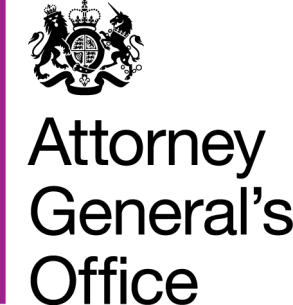 www.gov.uk/agowww.gov.uk/agoFOI|86|15
May 2015